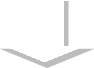 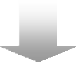 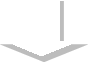 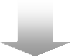 Danışmanlar tarafından ön değerlendirmenin yapılması ve ön değerlendirmesi yapılan belgelerin öğrenci işlerine iletilmesiTeslim tarihinden sonraki bir haftalık süreyi kapsar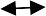 